                    Ementa Mediterrânica    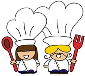 Pão diário (mistura). Pode ser solicitada a  Ficha Técnica do Pão aos funcionários.Pão diário (mistura). Pode ser solicitada a  Ficha Técnica do Pão aos funcionários.               Ementa Mediterrânica    Pão diário (mistura). Pode ser solicitada a  Ficha Técnica do Pão aos funcionários.Pão diário (mistura). Pode ser solicitada a  Ficha Técnica do Pão aos funcionários. Semana de 03 a 07 de fevereiroSemana de 03 a 07 de fevereiroVE
(KJ)VE
(Kcal)Lip.
(g)AG Sat.
(g)HC
(g)Açúcares
(g)Proteínas (g)Sal
(g)Segunda-FeiraSopaCouve-branca com cenoura ripada (batata, couve, cenoura, cebola, azeite e sal)463,1110,72,00,220,711,62,90,1Segunda-FeiraPratoPerú assado (fatiado) com arroz de milho e cenoura 1638,0422,09,71,540,43,130,50,8Segunda-FeiraSaladaAlface, couve em juliana e tomate172,441,20,70,15,75,63,40,1Segunda-FeiraSobremesaLaranja, pera, maçã319,776,40,50,216,916,71,1003 Terça-FeiraSopaFeijão verde (batata, feijão verde, cenoura, cebola, azeite e sal)349,783,61,30,215,96,42,10,1Terça-FeiraPratoSolha frita com arroz de tomate2342,4599,916, 53,056,32,038,00,7Terça-FeiraSaladaAlface, tomate e pepino134,532,10,70,13,83,73,00,1Terça-FeiraSobremesaPera, maçã, clementina, pudim319,776,40,50,216,916,71,1004 Quarta-FeiraSopaCreme de ervilhas com coentros (batata, cenoura, ervilhas, cebola, azeite,  sal e coentros)356,485,21,30,215,75,12,60,1Quarta-FeiraPratoRancho (grão de bico, frango, carne de porco, couve lombarda, massa macarronete, cenoura, tomate, cebola, alho, azeite e sal)2158,2515,817,33,742,18,347,31,2Quarta-FeiraSaladaCenoura, couve-roxa e pepino170,640,80,30,17,06,22,90,0Quarta-FeiraSobremesaAbacaxi, laranja, maçã319,776,40,50,216,916,71,1005 Quinta-FeiraSopaAlho-francês com cenoura (batata, cenoura, alho francês, cebola, azeite e sal)391,793,61,50,217,07,33,10,1Quinta-FeiraPratoPescada cozida com batata, feijão-verde e cenoura1344,9321,49,21,329,66,929,60,7Quinta-FeiraSaladaAlface, beterraba e pepino176,542,00,50,15,85,83,70,0Quinta-FeiraSobremesaBanana, pera, clementina319,776,40,50,216,916,71,100607     Sexta-FeiraSopaEspinafres (batata, cenoura, espinafres, cebola, azeite e sal)352,084,11,80,213,95,03,00,107     Sexta-FeiraPratoEsparguete à Bolonhesa 1477,4353,111,92,930,32,741,90,407     Sexta-FeiraSaladaAlface, tomate e cenoura146,635,00,40,05,55,42,60,107     Sexta-FeiraSobremesaLaranja, pera, maçã319,776,40,50,216,916,71,10Semana de 10 a 14 de fevereiroSemana de 10 a 14 de fevereiroVE
(KJ)VE
(Kcal)Lip.
(g)AG Sat.
(g)HC
(g)Açúcares
(g)Proteínas (g)Sal
(g)Segunda-FeiraSopaCaldo verde (batata, caldo verde, cebola, alho, azeite, sal e chouriço)341,281,61,60,313,54,43,30,1Segunda-FeiraPratoArroz de peixe com coentros (arroz, tomate, cebola, azeite, sal, alho, pescada, coentros)1514,3361,99,21,340,91,527,60,6Segunda-FeiraSaladaAlface, beterraba e milho321,477,00,80,012,95,04,70,1Segunda-FeiraSobremesaBanana, maçã, pera319,776,40,50,216,916,71,1010 Terça-FeiraSopaFeijão-branco com espinafres (batata, cenoura, feijão branco, espinafres, cebola, azeite e sal)475,0113,52,00,218,65,55,10,2Terça-FeiraPratoBifes de frango estufados com cogumelos e massa de lacinhos tricolores---306,07,1---14,0---46,50,1Terça-FeiraSaladaCenoura, tomate e cebola146,635,00,40,05,55,42,60,1Terça-FeiraSobremesaMaçã, pera, laranja319,776,40,50,216,916,71,1011Quarta-FeiraSopaAlho-francês com cenoura (batata, cenoura, cebola, alho francês, azeite e sal)391,793,61,50,317,17,33,10,1Quarta-FeiraPratoPalmeta no forno com batata e brócolos cozidos1253,3299,57,91,126,13,930,30,3Quarta-FeiraSaladaCouve-roxa, cenoura e tomate182,143,50,20,08,37,52,60,0Quarta-FeiraSobremesaLaranja, abacaxi, maçã, gelatina319,776,40,50,216,916,71,1012 Quinta-FeiraSopaCreme de vegetais (batata, cenoura, alho francês, couve-flor, aipo, nabo, feijão verde, ervilhas, cebola, azeite e sal)  250,8119,51,60,123,13,524,50,1Quinta-FeiraPratoCarne de porco assada (fatiada) com ervilhas, cenoura e arroz1997477,320,44,139,90,432,50,3Quinta-FeiraSaladaTomate, pepino e couve em juliana 130,431,20,60,14,14,02,80,1Quinta-FeiraSobremesaMaçã, clementina, pera319,776,40,50,216,916,71,101314   Sexta-FeiraSopaGrelos (grelos, batata, cenoura, cebola, alho, azeite e sal)381,391,71,50,216,16,83,40,114   Sexta-FeiraPratoSalada de grão com paloco, batata, cenoura, cebola, salsa e ovo 1465,0350,09,21,343,65,822,10,314   Sexta-FeiraSaladaAlface, beterraba e cenoura188,645,10,20,07,67,53,40,114   Sexta-FeiraSobremesaAbacaxi, pera, laranja319,776,40,50,216,916,71,10Semana de 17 a 21 de fevereiroSemana de 17 a 21 de fevereiroVE
(KJ)VE
(Kcal)Lip.
(g)AG Sat.
(g)HC
(g)Açúcares
(g)Proteínas (g)Sal
(g)Segunda-FeiraSopaCreme de couve-flor (batata, cenoura, couve-flor, cebola, azeite e sal)410,398,11,30,116,97,54,70,1Segunda-FeiraPratoCubos de peito de frango estufados com macarronete e jardineira de legumes16523929,61,6385,637,90,5Segunda-FeiraSaladaCenoura, milho e tomate278,066,50,70,015,54,52,40,1Segunda-FeiraSobremesaKiwi, laranja, pera319,776,40,50,216,916,71,1017 Terça-FeiraSopaFeijão vermelho com hortaliça (batata, alho, feijão vermelho seco, couve lombarda, cebola, azeite e sal)865,9206,93,80,630,83,911,70,1Terça-FeiraPratoLombos de Pescada no forno com arroz de coentros---30410,1---19,2---33,50,1Terça-FeiraSaladaAlface, cenoura e tomate92,422,10,30,03,93,71,30,1Terça-FeiraSobremesaAbacaxi, pera, maçã, iogurte319,776,40,50,216,916,71,1018 Quarta-FeiraSopaAbóbora com vegetais (batata, abóbora, cenoura, cebola, nabo, ervilhas, alho francês, azeite e sal)209,0109,01,70,220,71,124,20,1Quarta-FeiraPratoAlmôndegas estufadas com molho de tomate e esparguete900,9461,324,13,836,02,722,90,3Quarta-FeiraSaladaCurgete, pepino e tomate93,622,40,50,03,23,21,50,1Quarta-FeiraSobremesaLaranja, pera, maçã319,776,40,50,216,916,71,1019 Quinta-FeiraSopaFeijão verde (batata, cenoura, feijão verde, cebola, azeite,  alho e sal)349,783,61,30,215,96,42,10,1Quinta-FeiraPratoMaruca cozida com batata, couve-flor e cenoura.---281,00,1---37,0---19,70,1Quinta-FeiraSaladaAlface, beterraba e pepino75,618,10,30,12,32,31,60,1Quinta-FeiraSobremesaBanana, maçã, pera319,776,40,50,216,916,71,102021   Sexta-FeiraSopaAgrião (batata, cenoura, cebola, alho, azeite, sal e agrião)430,2102,83,40,614,43,33,40,121   Sexta-FeiraPratoFeijoada à Portuguesa e arroz branco (couve lombarda, carne de porco, chouriço feijão branco, tomate, cebola, alho, azeite e sal)2163,3517,016,24,052,74,738,91,021   Sexta-FeiraSaladaAlface, couve-roxa e pepino172,041,10,50,15,24,64,30,121   Sexta-FeiraSobremesaMaçã, laranja, pera, 319,776,40,50,216,916,71,10Semana de 27 a 28 de fevereiroSemana de 27 a 28 de fevereiroVE
(KJ)VE
(Kcal)Lip.
(g)AG Sat.
(g)HC
(g)Açúcares
(g)Proteínas (g)Sal
(g)Segunda-FeiraCARNAVALCARNAVALCARNAVALCARNAVALCARNAVALCARNAVALCARNAVALCARNAVALCARNAVALCARNAVAL24 Terça-FeiraCARNAVALCARNAVALCARNAVALCARNAVALCARNAVALCARNAVALCARNAVALCARNAVALCARNAVALCARNAVAL25 Quarta-FeiraCARNAVALCARNAVALCARNAVALCARNAVALCARNAVALCARNAVALCARNAVALCARNAVALCARNAVALCARNAVAL26 Quinta-FeiraSopaCreme de ervilhas e cenoura (batata, ervilhas, cenoura, alho francês, curgete, cebola, azeite e sal)582139,23,60,619,95,36,50,1Quinta-FeiraPratoBacalhau à Brás (bacalhau, batatas, ovo, cebola, alho, azeite, sal, salsa, louro e azeitonas)1966,1469,911,12,052,23,538,80,1Quinta-FeiraSaladaBeterraba, cenoura e tomate92,424,50,20,05,04,81,00,1Quinta-FeiraSobremesaPera, maçã, banana319,776,40,50,216,916,71,102728  Sexta-FeiraSopaCamponesa (Batata Couve lombarda Feijão vermelho seco Cebola Azeite Sal Alho)847202,43,70,630,23,111,40,128  Sexta-FeiraPratoPerna de perú assada com laranja e esparguete1452346,93,00,635,78,343,20,328  Sexta-FeiraSaladaTomate, milho e cenoura278,066,60,80,012,64,62,50,128  Sexta-FeiraSobremesaLaranja, maçã, pera319,776,40,50,216,916,71,10